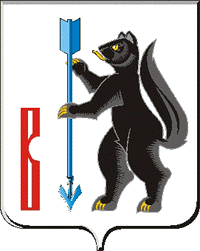 ГЛАВАГОРОДСКОГО ОКРУГА ВЕРХОТУРСКИЙП О С Т А Н О В Л Е Н И Еот 07.03. 2017г. № 7г. ВерхотурьеОб утверждении состава Совета стратегического развития городского округа Верхотурский, Положения о Совете стратегического развития городского округа Верхотурский, руководителей экспертных советов стратегического развития городского округа ВерхотурскийВ соответствии с Федеральным законом от 28 июня 2014г. № 172-ФЗ «О стратегическом планировании в Российской Федерации», Законом Свердловской области от 15 июня 2015 года № 45-ОЗ «О стратегическом планировании в Российской Федерации, осуществляемом на территории свердловской области», руководствуясь статьей 25 Устава городского округа Верхотурский,ПОСТАНОВЛЯЮ:1. Утвердить прилагаемые:1)состав Совета стратегического развития городского округа Верхотурский;2)Положение о Совете стратегического развития городского округа Верхотурский;3)руководителей экспертных советов стратегического развития городского округа Верхотурский «Власть», «Наука», «Бизнес», «Общественность», «СМИ».2. Руководителям экспертных советов стратегического развития городского округа Верхотурский «Власть», «Наука», «Бизнес», «Общественность», «СМИ» в срок до 17.03.2017г. сформировать состав экспертных советов стратегического развития городского округа Верхотурский.3. Назначить органом, в полномочия которого входит организация процесса разработки стратегии развития городского округа Верхотурский, комитет экономики и планирования Администрации городского округа Верхотурский.4. Опубликовать настоящее постановление в информационном бюллетене «Верхотурская неделя» и разместить на официальном сайте городского округа Верхотурский.5. Настоящее постановление вступает в силу с момента его официального опубликования.6. Контроль исполнения настоящего постановления оставляю за собой.                Главагородского округа Верхотурский                                                  А.Г.ЛихановУтвержден постановлением главы городского округа Верхотурскийот 07.03. 2017г. № 7«Об утверждении состава Совета стратегического развития городского округа Верхотурский, Положения о Совете стратегического развития городского округа Верхотурский, руководителей экспертных советов стратегического развития городского  округа Верхотурский»СОСТАВ СОВЕТА СТРАТЕГИЧЕСКОГО РАЗВИТИЯГОРОДСКОГО ОКРУГА ВЕРХОТУРСКИЙУтвержден постановлением главы городского округа Верхотурскийот 07.03. 2017г. № 7«Об утверждении состава Совета стратегического развития городского округа Верхотурский, Положения о Совете стратегического развития городского округа Верхотурский, руководителей экспертных советов стратегического развития городского  округа Верхотурский»РУКОВОДИТЕЛИ ЭКСПЕРТНЫХ СОВЕТОВСТРАТЕГИЧЕСКОГО РАЗВИТИЯ ГОРОДСКОГО ОКРУГА ВЕРХОТУРСКИЙ «ВЛАСТЬ», «НАУКА», «БИЗНЕС», «ОБЩЕСТВЕННОСТЬ», «СМИ»Утверждено постановлением главы городского округа Верхотурскийот 07.03. 2017г. № 7«Об утверждении состава Совета стратегического развития городского округа Верхотурский, Положения о Совете стратегического развития городского округа Верхотурский, руководителей экспертных советов стратегического развития городского  округа Верхотурский»ПОЛОЖЕНИЕО СОВЕТЕ СТРАТЕГИЧЕСКОГО РАЗВИТИЯ ГОРОДСКОГО ОКРУГА ВЕРХОТУРСКИЙ Глава 1. Общие положения1. Совет стратегического развития городского округа Верхотурский, является общественным коллегиальным постоянно действующим органом, обеспечивающим деятельность органов местного самоуправления городского округа Верхотурский, расположенного на территории Свердловской области, при реализации Стратегии социально-экономического развития Свердловской области на 2016–2030 годы, утвержденной Законом Свердловской области от 21 декабря 2015 года № 151-ОЗ «О Стратегии социально-экономического развития Свердловской области на 2016–2030 годы» (далее – Стратегия Свердловской области), в части разработки и реализации стратегии социально-экономического развития городского округа Верхотурский, расположенного на территории Свердловской области (далее – городской округ Верхотурский).2. Целью деятельности Совета стратегического развития городского округа Верхотурский (далее – Совет) является обеспечение достижения целей и реализации задач социально-экономического развития городского округа Верхотурский в рамках реализации социально-экономической политики Свердловской области на 2016–2030 годы. 3. Совет в своей деятельности руководствуется Конституцией Российской Федерации, федеральными законами, указами и распоряжениями Президента Российской Федерации, постановлениями и распоряжениями Правительства Российской Федерации, Уставом Свердловской области, иными законами Свердловской области, указами и распоряжениями Губернатора Свердловской области, постановлениями и распоряжениями Правительства Свердловской области, нормативными правовыми актами городского округа Верхотурский, а также настоящим положением.4. Положение и состав Совета утверждается постановлением главы городского округа Верхотурский. Глава 2. Задачи Совета стратегического развития городского округа Верхотурский5. Задачами Совета являются:1) рассмотрение и согласование основных стратегических приоритетов развития округа, определение основных задач обеспечения жизнедеятельности и повышения качества жизни населения, требующих координации деятельности органов местного самоуправления городского округа Верхотурский с деятельностью исполнительных органов государственной власти Свердловской области, иных государственных органов Свердловской области, территориальных органов федеральных органов исполнительной власти, организаций различной формы собственности и выработки согласованной позиции по решению проблем развития округа;организация деятельности экспертных советов, обеспечивающих формирование проекта стратегии социально-экономического развития городского округа Верхотурский;организация проведения мониторинга реализации стратегии социально-экономического развития городского округа Верхотурский;решение иных задач по муниципальному стратегическому управлению, предусмотренных законодательством Российской Федерации.Глава 3. Полномочия Совета стратегического развития муниципального образования6. Совет стратегического развития городского округа Верхотурский:1) осуществляет координацию деятельности органов местного самоуправления городского округа Верхотурский, экспертных советов в процессе разработки и реализации стратегии социально-экономического развития городского округа Верхотурский; 2) осуществляет рассмотрение проекта стратегии социально-экономического развития городского округа Верхотурский, в том числе составляющих ее стратегических направлений и программ, стратегических проектов развития и иных документов стратегического планирования развития городского округа Верхотурский;3) принимает решение о принятии за основу или о направлении 
на доработку, или о проведении публичного обсуждения и рекомендации 
к утверждению главой городского округа Верхотурский проекта стратегии социально-экономического развития городского округа Верхотурский, в том числе составляющих ее стратегических направлений и программ, стратегических проектов развития и иных документов стратегического планирования развития городского округа Верхотурский.7. Совет имеет право:запрашивать и получать необходимые материалы и информацию 
по вопросам, связанным с реализацией его полномочий;заслушивать на заседаниях Совета руководителей органов местного самоуправления городского округа Верхотурский, организаций, иных должностных лиц по вопросам разработки и реализации стратегии социально-экономического развития городского округа Верхотурский, иных документов стратегического планирования развития городского округа Верхотурский;формировать предложения в территориальные органы федеральных органов исполнительной власти, исполнительные органы государственной власти Свердловской области, иные государственные органы Свердловской области о согласовании документов стратегического планирования, приведении 
их в соответствие стратегии социально-экономического развития городского округа Верхотурский;привлекать в установленном порядке для осуществления аналитических и экспертных работ ученых и специалистов;вносить в установленном порядке предложения по подготовке проектов правовых актов Свердловской области по вопросам методического, организационного и финансового обеспечения реализации Стратегии Свердловской области и иных документов стратегического планирования.Глава 4. Состав, порядок формирования Совета стратегического развития городского округа Верхотурский и полномочия членов совета стратегического развития городского округа Верхотурский8. Совет формируется в составе председателя, заместителя председателя, секретаря и других членов Совета. Членами Совета являются руководители структурных подразделений органов местного самоуправления городского округа Верхотурский, ответственные за организацию работы по разработке, доработке и реализации стратегических направлений и стратегических проектов стратегии социально-экономического развития городского округа Верхотурский, и представительных органов местного самоуправления городского округа Верхотурский, руководители экспертных советов «Наука», «Бизнес», «Общественность», «СМИ».9. Экспертный совет «Наука» формирует научную базу стратегии социально-экономического развития городского округа Верхотурский 
и осуществляет научное руководство разработкой стратегических документов. Руководителем экспертного совета «Наука» является представитель образовательного учреждения, утверждаемый председателем Совета. Состав экспертного совета «Наука» формируется его руководителем из специалистов научных или образовательных учреждений, граждан, проживающих на территории городского округа Верхотурский.10. Экспертный совет «Бизнес» осуществляет координацию продвижения стратегических проектов, иных мероприятий, предусмотренных документами стратегического планирования, инвестиционных проектов, а также определяет возможности привлечения внебюджетных источников финансирования мероприятий. Руководителем экспертного совета «Бизнес» является представитель предпринимательского сообщества (по согласованию), утверждаемый председателем Совета. Состав экспертного совета «Бизнес» формируется его руководителем из специалистов соответствующих сфер экономики, граждан, проживающих на территории городского округа Верхотурский.11. Экспертный совет «Общественность» осуществляет формирование приоритетов социальной политики, общественного согласия, повышения качества жизни, доступности среды проживания, стратегических проектов развития социальной инфраструктуры, иных мероприятий, предусмотренных документами стратегического планирования, проектов государственно-частного и муниципально-частного партнерства. Руководителем экспертного совета «Общественность» является представитель общественной организации 
(по согласованию), утверждаемый председателем Совета. Состав экспертного совета «Общественность» формируется его руководителем из представителей общественных организаций, организаций социальной сферы, специалистов соответствующих сфер экономики, граждан, проживающих на территории городского округа Верхотурский.12. Экспертный совет «СМИ» осуществляет организацию процесса обсуждения стратегии социально-экономического развития муниципального образования, информационное сопровождение всех этапов ее формирования 
и реализации с привлечением средств массовой информации. Руководителем экспертного совета «СМИ» является представитель медиасообщества, утверждаемый председателем Совета. Состав экспертного совета «СМИ» формируется его руководителем из представителей средств массовой информации, интернет-сообществ, общественных организаций, граждан, проживающих на территории городского округа Верхотурский.13. Председателем Совета является глава городского округа Верхотурский. Заместителями председателя Совета являются глава Администрации городского округа и заместитель главы Администрации городского округа Верхотурский по экономике, ответственный за организацию работы по разработке и реализации стратегии социально-экономического развития городского округа Верхотурский.14. Председатель Совета:1) осуществляет руководство деятельностью Совета;2) утверждает планы работы Совета;3) созывает заседания Совета;4) утверждает повестки и состав участников заседаний Совета;5) ведет заседания Совета;6) подписывает протоколы заседаний Совета и другие документы, подготовленные Советом.15. В случае отсутствия председателя Совета его полномочия осуществляет заместитель председателя Совета.16. Секретарь Совета:1) подготовку проекта плана работы Совета, проектов повесток заседаний Совета, материалов к заседаниям Совета;2) информирование членов Совета о дате, месте и времени проведения и повестке заседания Совета, обеспечение их необходимыми материалами;3) мониторинг исполнения протоколов заседаний Совета и поручений председателя Совета.17. Члены Совета могут вносить предложения по планам работы Совета и проектам повесток заседаний Совета, по порядку рассмотрения и существу обсуждаемых вопросов, выступать на заседаниях Совета.18. Члены имеют право знакомиться с документами и материалами, непосредственно касающимися деятельности Совета.19. Присутствие членов Совета на заседаниях обязательно. Делегирование членами Совета своих полномочий иным лицам не допускается. Глава 5. Организация работы и обеспечение деятельности Совета стратегического развития муниципального образования20. Основной формой работы Совета являются заседания, которые проводятся в соответствии с планом работы, утвержденным председателем Совета, не реже двух раз в месяц. В случае необходимости, по решению председателя Совета, могут проводиться внеплановые заседания.21. Решение Совета оформляется протоколом заседания, который подписывается председательствующим на заседании Совета.22. Организационное, правовое и материально-техническое обеспечение деятельности Совета осуществляет Администрация городского округа Верхотурский.Лиханов А.Г.- глава городского округа Верхотурский, руководитель Совета стратегического развития городского округа ВерхотурскийСизиков В.В.- глава Администрации городского округа Верхотурский, заместитель руководитель Совета стратегического развития городского округа ВерхотурскийРужицкая С.Л.- заместитель главы Администрации городского округа Верхотурский по экономике, заместитель руководитель Совета стратегического развития городского округа ВерхотурскийСекретариат:Мамаева Н.В.- ведущий специалист комитета экономики и планирования Администрации городского округа ВерхотурскийПолозова О.А.- ведущий специалист организационно-правового отдела Думы городского округа ВерхотурскийЧлены Совета:Бердникова Н.Ю.- заместитель главы Администрации городского округа Верхотурский по социальным вопросамГайнанова Н.А.- начальник Управления культуры, туризма и молодежной политики Администрации городского округа ВерхотурскийГлушкова С.Н.- начальник Финансового управления Администрации городского округа ВерхотурскийКарецкас В.К.- атаман Хуторского казачьего общества «Хутор Верхотурье» (по согласованию)Крамаренко Н.А.- начальник Управления образования Администрации городского округа ВерхотурскийЕкимова С.А.-директор ГБОУ СО «Верхотурская гимназия» (по согласованию)Литовских Л.Ю.- начальник отдела архитектуры и градостроительства Администрации городского округа ВерхотурскийЛумпова Е.С.- председатель комитета по управлению муниципальным имуществом Администрации городского округа ВерхотурскийМарков М.Ю.- депутат Думы городского округа Верхотурский, руководитель ООО «Стройтранс» (по согласованию)Миронов С.П.- первый заместитель главы Администрации городского округа ВерхотурскийНарсеева Е.Н.- председатель комитета экономики и планирования Администрации городского округа ВерхотурскийРусаков П.А.- депутат Думы городского округа верхотурский, преподаватель МКОУ «Усть-Салдинская СОШ» (по согласованию)Терехов С.И.- начальник отдела по делам гражданской обороны и чрезвычайных ситуаций Администрации городского округа ВерхотурскийТкачев А.А.- индивидуальный предприниматель (по согласованию)Храмцов А.В.- заместитель главы Администрации городского округа Верхотурский по жилищно-коммунальному хозяйствуШумкова А.А.- председатель молодежной Думы городского округа Верхотурский, ведущий специалист организационного отдела Администрации городского округа ВерхотурскийАгамагамедова Л.Г.- корреспондент АНО «Редакция газеты «Новая жизнь» (по согласованию)Ружицкая С.Л.-заместитель главы Администрации городского округа Верхотурский по экономике, руководитель экспертного совета «Власть»Екимова С.А.-директор ГБОУ СО «Верхотурская гимназия», руководитель экспертного совета «Наука» (по согласованию)Ткачев А.А.-индивидуальный предприниматель, руководитель экспертного совета «Бизнес» (по согласованию)Карецкас В.К.-атаман Хуторского казачьего общества «Хутор Верхотурье», руководитель экспертного совета «Общественность» (по согласованию)Агамагамедова Л.Г. -корреспондент АНО «Редакция газеты «Новая жизнь», руководитель экспертного совета «СМИ» (по согласованию)